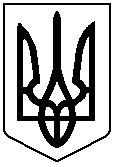 УКРАЇНАДНІСТРІВСЬКИЙ НАВЧАЛЬНО-ВИХОВНИЙ КОМПЛЕКС«ЗАГАЛЬНООСВІТНІЙ НАВЧАЛЬНИЙ ЗАКЛАД - ДОШКІЛЬНИЙ НАВЧАЛЬНИЙ ЗАКЛАД»Кельменецької селищної ради Дністровського району Чернівецької області с.Дністрівка, Дністровського району, Чернівецької області,60141 тел./факс: (03732) 2-84-10  Е-mail: school_dnistrivka@ukr.net   Код  ЄДРПОУ  36750221 НАКАЗ31.05.2021                                                                                                  № 02-уПро зарахування здобувачів освіти  до 1 класу      На виконання  Конституції  України,  керуючись законом «Про освіту», «Про загальну середню освіту», «Про захист персональних даних»,  постанов Кабінету Міністрів України від 13.09.2017 року № 684 «Про затвердження Порядку  ведення обліку дітей дошкільного, шкільного віку та  учнів», від 20 травня 2020 року № 392,  «Порядку зарахування, відрахування та переведення учнів до державних та комунальних закладів освіти для здобуття повної загальної освіти», затвердженого наказом Міністерства освіти та науки України від 16.04.2018 року № 367 , на  підставі  заяв  батьків   та медичних довідок дітейНАКАЗУЮ:1.Зарахувати з 01.06.2021 року до 1 класу Дністрівського навчально-виховного комплексу наступних дітей:1) Гринюк Емілію Сергіївну,2) Грифлюк Анастасію Олександрівну,3) Клюцьку Карину Іванівну,4) Коваль Крістіну Едуардівну,5) Кондрацького Нікіту Тарасовича,6) Лазарєва Єгора Анатолійовича,7)  Надодольську  Злату Олександрвну,8)  Чебан Матвій Тарасович.2.Діловоду Круцу М.В. :2.1.Внести прізвища учнів до алфавітної книги за відповідними літерами.3. Контроль за виконанням наказу покласти на заступника директора з навчально-виховної роботи Тимчик Н.В.  Директор НВК                                     Зоя ЦЕКАЛОЗ наказом ознайомлені:                          Н.Тимчик               М.Крецу               